Publicado en Valencia el 16/11/2022 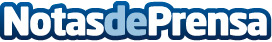 El laboratorio alemán Lippert elige a Grupo Caliche para abrir su sede en EspañaAmbas compañías desarrollarán proyectos conjuntos pioneros en el sector agroalimentario integrando logística con la gestión de la calidad en origenDatos de contacto:968217060Nota de prensa publicada en: https://www.notasdeprensa.es/el-laboratorio-aleman-lippert-elige-a-grupo_1 Categorias: Nacional Valencia Industria Alimentaria Logística Recursos humanos Otras ciencias http://www.notasdeprensa.es